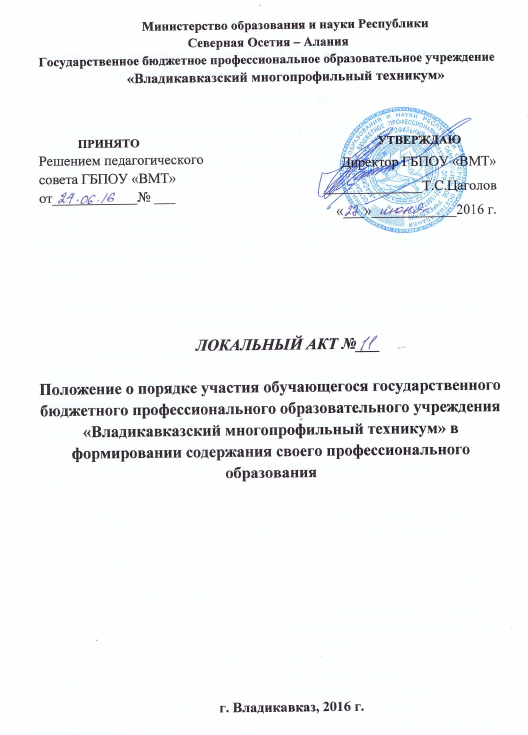 ПОЛОЖЕНИЕо порядке участия обучающегося ГБПОУ «ВМТ»  в формировании содержания своего профессионального образованияОбщие положенияНастоящее Положение о порядке участия обучающегося ГБПОУ «ВМТ» (далее – Техникум) в формировании содержания своего профессионального образования определяет порядок и формы участия обучающихся, осваивающих программы подготовки квалифицированных рабочих и служащих в формировании своего профессионального образования.Положение разработано на основании Федерального закона  от 29 декабря 2012г. №273-ФЗ «Об образовании в Российской Федерации», Порядка организации и осуществление образовательной деятельности по образовательным программам среднего профессионального образования (утверждено Приказом Министерства образования и науки Российской Федерации от 14 июня 2013 г. № 464) Задачи участия обучающегося в формировании содержания своего профессионального образованияРеализация данного права способствует формированию компетенций и необходимых для жизни навыков:понимать сущность и социальную значимость своей будущей профессии, проявлять к ней устойчивый интерес;способность самостоятельно принимать решения и нести за них ответственность;стремление к самосовершенствованию, к творческой самореализации;ориентация на социальное и профессиональное самоопределение и самореализацию.Формы и порядок участия обучающегося в формировании содержания своего профессионального образованияОбучающийся имеет право:Участвовать в распределении вариативной части образовательной программы среднего профессионального образованияТехникум  предоставляет возможность обучающимся участвовать в распределении вариативной части на этапе разработки образовательной программы через  анкетирование обучающихся через работу Старостата Техникума.Обучающийся может вносить предложение о внесении коррективы в утвержденную образовательную программу среднего профессионального образованияИзучать дисциплины (модули), преподаваемые в Техникум и в иных образовательных организациях, не предусмотренные учебным планом образовательной программы среднего профессионального образования, которую осваивает обучающийся.Предлагать тематику квалификационных работ.Предлагать формы проведения аудиторных и внеаудиторных занятий с учетом своих возможностей и способностейПри изучении дисциплины (модуля) использовать любой доступный материал, в том числе, выходящий за пределы программ и учебных пособийОценивать содержание, качество и организацию образовательного процесса.Обязанности администрации Техникума по реализации права обучающегося в формировании содержания своего профессионального образованияДля участия обучающихся в формировании содержания своего профессионального образования администрация Техникума:Доводит до сведения обучающихся и их родителей (законных представителей) информацию о праве участвовать в формировании содержания своего профессионального образования во время поступления и проводит разъяснительные работы в период обучения.Стимулирует активность обучающихся в этом направлении через формирование положительного отношения среди педагогических работников и обучающихся  к реализации данного права;Проводит индивидуальную работу с обучающимися,  которые намерены участвовать в формировании содержания своего профессионального образования;Проводит заседания с обучающимися,  на которых обсуждаются законность и рациональность предложенных изменений, дополнений в содержание профессионального образования;Осуществляет постоянный контроль за ходом внесения в содержание профессионального образования принятых предложений.Обязанности обучающихся,  реализующих право участвовать в формировании содержания своего профессионального образования и случаи ограничение праваОбучающийся обязан:выполнять требования Федерального государственного образовательного стандарта по профессии;своевременно выполнять задания, предусмотренные утвержденным учебным планом;вносить предложения по формированию содержания своего профессионального образованияОграничение права участия обучающегося Техникума в формировании содержания своего профессионального образования возможно в следующих случаях (ст.34 п.4 ФЗ «Об образовании в Российской Федерации):осуществление данного права препятствуют реализации федеральных государственных образовательных стандартов среднего профессионального образования;обучающийся осваивает образовательные программы среднего профессионального образования в рамках договора о целевом обучении.